Katowice, 15.05.2020r.TG/82/13/2020Odpowiedzi Do Pakietu 5 – część 2Prosimy o potwierdzenie, że przedmiotem zamówienia w zakresie pakietu nr 5 jest dostawa aparatu RTG wraz z wyposażeniem, oraz jego montaż w pomieszczeniach pracowni RTG, które będą przygotowane przez Zamawiającego wg wytycznych instalacyjnych przedstawionych przez Wykonawcę. Odpowiedź: Adaptacja pomieszczenia nie leży po stronie Zamawiającego, lecz Dostawcy urządzenia. Zakres ten należy uwzględnić w wycenie.Dotyczy Pakietu nr 5 do Załącznika nr 2, pkt 3 oraz zapisy nad tabeląCzy Zamawiający potwierdza, że można zaoferować mu fabrycznie nowy aparat wyprodukowany ponad rok temu (w styczniu 2019r.), czy też zapis w tych ww. miejscach załącznika zawiera omyłkę pisarską i wymogi powinny brzmieć „Rok produkcji nie starszy niż 2020”?Odpowiedź: Zamawiający wymaga aparatu wyprodukowanego w 2020 r. Dotyczy Pakietu nr 5 do Załącznika nr 2, pkt 17Czy Zamawiający zgodzi się wprowadzić dodatkową punktację: „Joystiki reagujące na dotyk operatora, nie na przesuwające się przedmioty – 10 pkt inne rozwiązania – 0 pkt”? Istnieją różne zabezpieczenia przed przypadkową aktywacją np. konieczność naciśnięcia dwóch przycisków, ale takie rozwiązania zapewniając bezpieczeństwo utrudniają codzienna pracę. Proponujemy punktować funkcjonalność, która jest intuicyjna w codziennym użytkowaniu, a jednocześnie bezpieczna. Ponadto punktowanie jej nie ogranicza konkurencji, tylko docenia lepsze rozwiązanie.  Odpowiedź: Tak, zamawiający zgodzi się wprowadzić dodatkową punktację „Joystiki reagujące na dotyk operatora, nie na przesuwające się przedmioty -10  pkt inne rozwiązania – 0 pkt”Dotyczy Pakietu nr 5 do Załącznika nr 2, pkt 86Czy Zamawiający zgodzi się doprecyzować zapisy dotyczące przyznania punktów poprzez modyfikacje wymagana na: „Ochrona przed szkodliwym oprogramowaniem oparta o mechanizm białej listy (whitelisting)”? Obecny zapis jest tak ogólny, że niczego konkretnego Zamawiającemu nie zapewnia, natomiast mechanizm białej listy wykorzystywany w nowych systemach Windows to konkretne rozwiązanie zwiększające bezpieczeństwo.Odpowiedź: Tak, zamawiający  doprecyzowuje zapis dotyczący przyznania punktów poprzez modyfikacje wymagania na:„Ochrona przed szkodliwym oprogramowaniem oparta o mechanizm białej listy (whitelisting)”Dotyczy Pakietu nr 5 do Załącznika nr 2, pkt 87Czy Zamawiający zgodzi się doprecyzować zapisy za które dostaje się punkty np. „Tak, dostępne co 90 dni – 10 pkt; tak, z większym interwałem – 5 pkt; nie – 0 pkt”?W chwili obecnej Zamawiający punktuje tak samo tych, co po wprowadzeniu poprawek np. przez producenta Windows udostępnią je użytkownikom w ciągu 90 dni oraz takich, którzy zrobią to po roku lub dwóch pozostawiając aparat przez cały ten czas wrażliwy na ataki.  Odpowiedź; Tak, Zamawiający zgadza się na proponowany zapis:Tak, dostępne co 90 dni -10 pktTak, dostępne rzadziej niż 90 dni -5 pktNie – 0 pktDotyczy Pakietu nr 5 do Załącznika nr 2, pkt 90                                                                                                                                   Czy biorąc pod uwagę określony przez Zamawiającego w punkcie 99 wymóg obsługiwania przez konsolę lekarską modalności XA, CT, US (a więc także obrazów kolorowych)  Zamawiający dopuści zaoferowanie monitorów kolorowych z możliwością wyświetlania obrazów monochromatycznych?Odpowiedź; Tak,  zamawiający dopuści zaoferowanie monitorów kolorowych z możliwością wyświetlania obrazów monochromatycznych.Czy Zamawiający dopuści zasilacz wbudowany w komputer stacji lekarskiej o mocy 460W ?Odpowiedź: Tak, Zamawiający dopuści zasilacz wbudowany w komputer stacji lekarskiej o mocy 460WDotyczy Pakietu nr 5 do Załącznika nr 2, pkt 93                                 Obecny zapis uniemożliwia nam złożenie oferty. Producent oferowanego przez nas sprzętu wytwarza konsole lekarskie                           w określonej, dedykowanej konfiguracji sprzętowej w połączeniu z oprogramowaniem. Nie ma możliwości skompletowania odrębnie komputera konsoli oraz oprogramowania.          Czy w związku z powyższym Zamawiający dopuści dedykowany przez producenta komputer konsoli o parametrach:Procesor 2,9GHz 4 rdzenie16GB RAM1 × 256 GB SSD Turbo Drive M.22 × 2 TB SATA 7.2k1 × 1 Gbit/sDVDDedykowana przez producenta karta graficzna; 4 × Mini Display Port z  4-pack miniDP-to-DP Adapter; 2 GB GDDR5; PCI Express 3.0 x16; sprzętowa obsługa 12bitowego wyświetlaniaWindows 10 Pro 64-bit English (US)Klawiatura USB Slim, mysz optyczna USBOdpowiedź: W związku z zadaniem pytania w sposób nie pozwalający na zweryfikowanie, czy konsola poza innymi parametrami będzie spełniania wszystkie istotne funkcjonalności- wymagania pozostają bez zmian. Dotyczy poz. I. informacje ogólne DO APARATU TELEKOMANDOPkt. 1  "Istotne elementy oferowanego aparatu  tj. generator, lampa rtg, ścianka zdalnie sterowana wyprodukowane przez tego samego wytwórcę - TAK – 5 pkt; NIE – 0 pkt"Czy Zamawiający zrezygnuje z punktacji za "Istotne elementy oferowanego aparatu  tj. generator, lampa rtg, ścianka zdalnie sterowana wyprodukowane przez tego samego wytwórcę"?Przydzielanie punktów za tak opisany parametr budzi poważne wątpliwości dotyczące zgodności wymogu z zasadą uczciwej konkurencji. Po pierwsze, dokonano manipulacji, bez uzasadnienia wyjmując z katalogu "istotnych elementów oferowanego aparatu" element najbardziej istotny "detektor cyfrowy".  Dlaczego?Po drugie, nie ma żadnych przesłanek uzasadniających wyższość rozwiązania konstrukcyjnego, 
w którym istotne elementy oferowanego aparatu (tu: wybrane istotne elementy aparatu) wyprodukowane są przez tego samego wytwórcę. Przeciwnie, wobec wyższości jakościowej niektórych podzespołów wyprodukowanych przez wyspecjalizowanych wytwórców, największe firmy produkujące aparaty telekomando rezygnują stopniowo z oferowania swoich "istotnych" podzespołów. Jeden z nich zrezygnował z produkowania swojego detektora, inny z wielkich kupuje od podwykonawcy całą mechanikę aparatu, kolejny zrezygnował swojego czasu z oferowania swoich monitorów a jeszcze inny, jeden z największych, oferuje telekomando w całości wytworzone przez wyspecjalizowaną w produkcji tego rodzaju aparatów firmę. Dowodem na wyższość istotnych elementów pochodzących od wyspecjalizowanych wytwórców są firmy THALES i VAREX, które nie będąc wytwórcami aparatów RTG dostarczają detektory do ponad 90% aparatów telekomando oferowanych na rynku. Jedyną przesłanką gwarantującą kompatybilność podzespołów są certyfikat CE i deklaracja zgodności na cały aparat rtg, nie na elementy składowe osobno (patrz pkt. 2).Prosimy dodatkowo o zauważenie, że oceniany parametr nie ma żadnego znaczenia funkcjonalnego i jego ocena, przy braku oceny parametrów mających rzeczywiste praktyczne znaczenie dla personelu obsługującego aparat, jest niezasadna.Odpowiedź: Postanowienia siwz pozostają bez zmian. Dotyczy poz. I. informacje ogólne DO APARATU TELEKOMANDOPkt. 3  "Aparat fabrycznie nowy, nie dopuszcza się urządzeń powystawowych, rekondycjonowanych, rok produkcji 2019"Prosimy o potwierdzenie, że wymóg oznacza, iż Zamawiający oczekuje dostawy aparatu nie starszego niż z 2019 roku spełniającego pozostałe wymagania stawiane przez Zamawiającego? Odpowiedź: Aparat musi być fabrycznie nowy, nie starszy niż 2020. Dotyczy poz. II. Ścianka zdalnie sterowana (TELEKOMANDO)Pkt. 13  "Obciążalność blatu ścianki z zachowaniem min. możliwości  pochylania i zmiany wysokości blatu ścianki dla pozycji poziomej"Prosimy o zmianę zapisu wymogu "Obciążalność blatu ścianki z zachowaniem min. możliwości  pochylania i zmiany wysokości blatu ścianki dla pozycji poziomej" na zapis "Obciążalność blatu ścianki z zachowaniem wszystkich ruchów". Wymagana wartość graniczna (≥ 180 kg ) oraz punktacja (≥ 265 kg – 5 pkt;  < 265 kg – 0 pkt) pozostawałaby bez zmian.Zastosowana w specyfikacji definicja obciążalności blatu stwarza trudności interpretacyjne 
i porównawcze z innymi aparatami. Zaproponowany przez nas zapis jest jednoznaczny, czytelny dla użytkownika i oferenta oraz jest powszechnie używany.Odpowiedź: Postanowienia siwz pozostają bez zmian. Dotyczy poz. II. Ścianka zdalnie sterowana (TELEKOMANDO)Pkt.15  "Swobodny i bezpośredni dostęp do blatu stołu pacjenta z czterech stron w pozycji poziomej ścianki, bez obudów lub elementów konstrukcyjnych przewyższających wysokość blatu także z tyłu blatu - TAK"Prosimy o uściślenie zapisu parametru na - "Swobodny i bezpośredni dostęp do blatu stołu pacjenta 
z czterech stron w pozycji poziomej ścianki, bez obudów lub elementów konstrukcyjnych oddzielających operatora od blatu także z tyłu blatu – TAK” Zastosowana w opisie parametru definicja swobodnego i bezpośredniego dostępu do blatu pacjenta z czterech stron w pozycji poziomej ścianki nie jest wystarczająco precyzyjna - dopuszcza ograniczenia dostępu np. obudowami niższymi od poziomu blatu. Prosimy o zwrócenie uwagi, że dla operatora obsługującego aparat nie jest istotne czy element ograniczający bezpośredni dostęp do blatu jest od blatu wyższy czy niższy. Dla operatora istotnym jest faktyczne posiadanie bezpośredniego dostępu do blatu. W istniejącym zapisie swobodny i bezpośredni dostęp do blatu stołu pacjenta jest ułomny. Dowodem na to jest inny parametr z pkt. 10 - "Ruch wzdłużny blatu stołu zwiększający dostęp do pacjenta m.in. podczas transportu". Tymczasem swobodnego 
i bezpośredniego dostępu do blatu stołu pacjenta nie da się zwiększyć. Albo jest albo go nie ma.Odpowiedź: Postanowienia siwz pozostają bez zmian. Dotyczy poz. II. Ścianka zdalnie sterowana (TELEKOMANDO)Pkt. 10 "Ruch wzdłużny blatu stołu zwiększający dostęp do pacjenta m.in. podczas transportu - TAK/NIE - TAK - 10 pkt: NIE - 0 pkt"  Prosimy o zmianę zapisu wymogu "Ruch wzdłużny blatu stołu zwiększający dostęp do pacjenta 
m.in. podczas transportu - TAK/NIE - TAK - 10 pkt: NIE - 0 pkt"  na "Ruch wzdłużny blatu - TAK - Bez punktacji"Ruch wzdłużny blatu jest pożyteczny dla zachowania dodatkowego wsparcia w precyzyjnym pozycjonowaniu pacjenta na stole. Pozwala także na zmechanizowaną korektę pozycji podnóżka.Odpowiedź: Postanowienia siwz pozostają bez zmian. Dotyczy poz. II. Ścianka zdalnie sterowana (TELEKOMANDO)Pkt. 16 "Wszystkie ruchy ścianki rtg silnikowe – TAK - Bez punktacji"Prosimy o potwierdzenie, że powyższy wymóg odnosi się do ruchów elementów ścianki i nie dotyczy ruchów obrotowych kolimatora i kołpaka oraz usuwania kratki przeciwrozproszeniowej.Odpowiedź: Postanowienia siwz pozostają bez zmian. Dotyczy poz. II. Ścianka zdalnie sterowana (TELEKOMANDO)Pkt. 21 " Projekcje skośne, zakres kątów [°] - ≥ +/- 40°-  ≥ +/-45º - 5 pkt  < +/-45º - 0 pkt"Prosimy o usuniecie punktacji w tym punkcie tj. o zmianę wymogu  na: "Projekcje skośne, zakres kątów [°] - ≥ +/- 40° Bez punktacji".Prosimy o zwrócenie uwagi, że punktacja tego parametru nie ma żadnego uzasadnienia merytorycznego. Nie znajdujemy badań RTG w których zasadnym byłoby ustawianie kąta 
w projekcjach skośnych powyżej 40°. W kontekście braku oceny parametrów mających praktyczne znaczenie dla operatorów urządzenia, ocena parametrów niefunkcjonalnych i charakterystycznych dla określonego produktu jest niezasadna.Odpowiedź: Postanowienia siwz pozostają bez zmian. Dotyczy poz. II. Ścianka zdalnie sterowana (TELEKOMANDO)Pkt. 22 "Sterowanie ruchami systemuz konsoli operatora w sterowniz pulpitu umieszczonego na ściance"Czy Zamawiający będzie wymagał  (lub punktowo preferował) zdublowanie pulpitu do sterowania ruchami systemu umieszczonego, nie tylko na płycie czołowej panelu detektora, ale też na panelu umieszczonym w innym miejscu, np. na kolimatorze? Nowoczesne aparaty telekomando pozwalają pracować z blatem na wysokości ok. 50 cm. Standardowy pulpit sterowniczy znajduje się wtedy jeszcze niżej (na wysokości ok. 35 cm) uniemożliwiając jego ergonomiczną obsługę. W tym położeniu stołu RTG świetnie się sprawdza drugi pulpit np. z ekranem dotykowym umieszczonym na płycie przedniej kolimatora. W kontekście oceny w obecnej wersji wymagań, parametrów nie mających żadnego praktycznego znaczenie dla operatorów urządzenia, wprowadzenie co najmniej poniższych zmian w opisie przedmiotowego punktu jest całkowicie uzasadnione:Odpowiedź: Postanowienia siwz pozostają bez zmian. Dotyczy poz. II. Ścianka zdalnie sterowana (TELEKOMANDO)Pkt. 25 "Kratka lub kratki przeciwrozproszeniowe – parametry"Czy wymóg ma być rozumiany jako jedna kratka ze zmienną ogniskową lub dwie kratki 
o ogniskowych dopasowanych do krańcowych pozycji lampy RTG (odpowiednio -  min SID / maks SID)?Warunkiem prawidłowej pracy kratki przeciwrozproszeniowej jest dopasowanie jej nominalnej odległości ogniskowej f0 do aktualnie używanej odległości SID. Aparaty telekomando pracują zazwyczaj w skrajnych położeniach lampy (SID min / SID max). Dlatego producenci stosują zautomatyzowaną wymianę kratek na odpowiednią, dla wybranej odległości SID lub używa się jednej kratki z mechanizmem dostosowywania jej geometrii (ogniskowej f0) do bieżącej wartości SID. Zastosowanie tylko jednej kratki o stałej ogniskowej (a tak obecny wymóg może być rozumiany), powoduje powstanie rozbieżności pomiędzy wartością ogniskowej kratki f0 a bieżącą wartością SID. Im większa jest różnica tym większy stopień utraty transmisji kratki i konieczność używania większych dawek promieniowania dla otrzymania obrazu. Odpowiedź: TAK, jedna ze zmienna ogniskowa lub dwie. Dotyczy poz. II. Ścianka zdalnie sterowana (TELEKOMANDO)Pkt. 29 "Wyzwalanie promieniowania w pomieszczeniu badań przyciskiem nożnym.  - TAK"Prosimy o potwierdzenie, że wymagany jest przycisk nożny do wyzwalania zarówno radiografii jak i fluoroskopii.Odpowiedź: Postanowienia siwz pozostają bez zmian. Dotyczy poz. III. Lampa RTG i kolimator W Ściance DO PRZEŚWIETLEŃ (TELEKOMANDO)Pkt. 44 "Kolimator ze świetlnym (LED) symulatorem pola ekspozycji   - TAK"Czy jako wyposażenie kolimatora wymagany jest lokalizator laserowy?Odpowiedź: Postanowienia siwz pozostają bez zmian. Czy wymagane (lub co najmniej punktowo preferowane) będzie zaoferowanie  kamery wideo, przekazującej do sterowni obraz pacjenta widziany od strony kolimatora?Bez kamery wideo przekazującej  obraz pacjenta widziany od strony lampy RTG, trudno jest operatorowi pracującemu w sterowni ustawiać kolimację z użyciem świetlnego symulatora pola ekspozycji, niewidocznego lub słabo widocznego ze sterowni. W kontekście  oceny w obecnej wersji wymagań, parametrów nie mających żadnego praktycznego znaczenie dla operatorów urządzenia, wprowadzenie co najmniej poniższych zmian w opisie przedmiotowego punktu jest całkowicie uzasadnione:Odpowiedź: Postanowienia siwz pozostają bez zmian. Dotyczy poz. V. Detektor ZINTEGROWANY W ŚCIANCE DO PRZEŚWIETLEŃPkt. 62 "Głębokość akwizycji  - ≥ 16 bit"Prosimy o potwierdzenie, że wymóg głębokości akwizycji dotyczy możliwości zapisu obrazu w 16 bitach dla każdego trybu akwizycji: radiografii, fluoroskopii ciągłej i pulsowej?Odpowiedź: Postanowienia siwz pozostają bez zmian.Dotyczy poz. VI. MONITORYPkt. 64 " Min. jeden monitor w sterowni oraz jeden na wózku w pokoju badań" Czy wymagane jest zapewnienie sterowania systemem obrazowym z monitora zainstalowanego  w gabinecie RTG? Monitor przy konsoli w sterowni, na swoim ekranie, obok obrazu RTG wyświetla panel narzędzi systemu obrazowego. Wirtualne przyciski na ekranie dotykowym umożliwiają sterowanie systemem obrazowym. Monitor o takiej konfiguracji może być zastosowany także w gabinecie.Odpowiedź: Postanowienia siwz pozostają bez zmian.Czy dla zaoferowanych monitorów Zamawiający wymaga  kalibracji DICOM w zakresie odpowiadającym monitorom przeglądowym? Kalibracja DICOM jest jednym z warunków możliwości traktowania monitora jako przeglądowego, czyli podejmowania decyzji diagnostycznych na podstawie analizy obrazu z monitora. Ponieważ obecne wymogi nie wskazują czy Zamawiający zamierza takie decyzje podejmować, to bez jednoznacznego potwierdzenia przedmiotowego wymogu wszyscy oferenci zaoferują konfigurację bez możliwości tej kalibracji.Odpowiedź: Postanowienia siwz pozostają bez zmian.Czy monitory mają spełniać normę DIN 6868-157 dotyczącą jakości obrazowania?Zgodność monitora z normą DIN 6868-157 zapewnia najwyższą jakość obrazowania w radiologii.Odpowiedź: Postanowienia siwz pozostają bez zmian.Dotyczy  poz. VII. Konsola technika RTGPkt. 74 "Szybkość akwizycji podczas fluoroskopii pulsacyjnej z największego pola detektora oraz 
z innego pola detektora (powiększenia)  ≥ 30 obr/s - TAK - 10 pkt; NIE - 0 - pkt"Prosimy o potwierdzenie, że zgodnie z powszechnie przyjętymi zasadami "szybkość akwizycji podczas fluoroskopii pulsacyjnej z największego pola detektora oraz z innego pola detektora (powiększenia)" to deklarowana przez jego producenta  szybkość z jaką zaoferowany detektor rejestruje obrazy  podczas fluoroskopii pulsacyjnej z największego pola detektora oraz z innego pola detektora (powiększenia)? Jeśli wymóg należy traktować inaczej, prosimy o wskazanie jego wymaganego znaczenia.Specyfikacja producenta detektora określa maksymalną dostępną szybkość akwizycji dla różnych pól detektora i różnych trybów pracy. Odpowiedź: Zamawiający wykreśla wymóg pkt. 74.Dotyczy poz. VII. Konsola technika RTGPkt. 83 "Obrotu obrazu co ≤1° -TAK/NIE - TAK – 5 pkt NIE – 0 pkt " Czy Zamawiający usunie ten wymóg i odstąpi od punktacji nieużytecznego parametru, charakterystycznego dla jednego wykonawcy lub za  rozwiązanie równoważne wymaganemu 
i tożsamo punktowane, uzna zaoferowanie oprogramowania z dodatkowym pakietem pomiarów ortopedycznych? Prosimy o zwrócenie uwagi, że punktacja  tego specyficznego  parametru nie ma żadnego uzasadnienia merytorycznego. Obroty obrazu na stacji technika o mniej niż 1 stopień nie są w praktyce wykorzystywane. W kontekście braku oceny parametrów mających praktyczne znaczenie dla operatorów urządzenia i dla jego zakresu zastosowań,  ocena parametrów niefunkcjonalnych i charakterystycznych dla określonego produktu jest niezasadna. Dlatego jako rozwiązanie równoważne proponujemy doposażenie aparatu w pakiet pomiarów ortopedycznych – praktycznie a nie teoretycznie zwiększających funkcjonalność urządzenia.Odpowiedź: Zamawiający wykreśla wymóg pkt. 74.Czy Zamawiający potwierdza, iż adaptacja pomieszczenia pracowni w której będzie dokonywany montaż i instalacja aparatu rtg zostanie zrealizowana przez Zamawiającego i oferta Wykonawcy ma nie uwzględniać wyceny w tym zakresie?Odpowiedź:Adaptacja pomieszczenia nie leży po stronie Zamawiającego, lecz Dostawcy urządzenia. Zakres ten należy uwzględnić w wycenie.Czy wymagane osłony przeciw promieniowaniu X w pomieszczeniu pracowni, wraz z projektem osłon stałych również są po stronie Zamawiającego?Odpowiedź:Projekt osłon stałych jak i ich wykonanie leży po stronie Dostawcy urządzenia. Dotyczy OGŁOSZENIA O ZAMÓWIENIUProsimy o potwierdzenie, że przedmiotem Zamówienia  jest wykonanie projektu osłon, wykonanie niezbędnych do zamontowania urządzenia  prac adaptacyjnych pracowni rtg  nr 2, dostawa, montaż i uruchomienie  urządzenia, wykonanie testów odbiorczych i specjalistycznych urządzenia rtg i monitorów diagnostycznych  oraz szkolenie  personelu.Odpowiedź:Potwierdzamy powyższy zakresDotyczy OGŁOSZENIA O ZAMÓWIENIUCzy Zamawiający oczekuje od Wykonawcy prac budowlano – instalacyjnych innych niż niezbędne do zamontowania oferowanego urządzenia?Odpowiedź:Nie.Dotyczy OGŁOSZENIA O ZAMÓWIENIUCzy Zamawiający oczekuje od Wykonawcy wymiany wykładziny PCV w pomieszczeniach wchodzących w skład pracowni RTG (pomieszczenie badań, sterownia, kabina 2)?Odpowiedź:Zamawiający oczekuje wymiany wykładziny w tych pomieszczeniach, w których zostanie ona uszkodzona w wyniku prac związanych z nowym urządzeniem. Dotyczy OGŁOSZENIA O ZAMÓWIENIUCzy Zamawiający oczekuje od Wykonawcy wymiany istniejących opraw oświetleniowych na oprawy LED w pomieszczeniach wchodzących w skład pracowni RTG (pomieszczenie badań, sterownia, kabina 2)?Odpowiedź:NieDotyczy OGŁOSZENIA O ZAMÓWIENIUCzy Zamawiający oczekuje  wykonania oświetlenia ze ściemniaczem? Odpowiedź:NieDotyczy OGŁOSZENIA O ZAMÓWIENIUCzy Zamawiający oczekuje od Wykonawcy wymiany istniejącej stolarki ochronnej (drzwi, okno) na nową, w przypadku gdy nowy projekt ochrony radiologicznej takiej wymiany będzie wymagał?Odpowiedź:TakDotyczy OGŁOSZENIA O ZAMÓWIENIUCzy Zamawiający dopuszcza pozostawienie istniejącej stolarki ochronnej (drzwi, okno) w przypadku gdy ich parametry ochronne odpowiadają wartościom wynikającym z nowego projektu ochrony radiologicznej? Odpowiedź:TakDotyczy OGŁOSZENIA O ZAMÓWIENIUCzy Zamawiający oczekuje od Wykonawcy malowania ścian i sufitów pomieszczeń wchodzących w skład pracowni RTG (pomieszczenie badań, sterownia, kabina 2)?Odpowiedź:TakDotyczy OGŁOSZENIA O ZAMÓWIENIUCzy Zamawiający oczekuje od Wykonawcy dostawy urządzeń komputerowych innych niż wymienione w SIWZ takich jak: switch, router, patch panel itp.? Odpowiedź:Zamawiający nie oczekuje od Wykonawcy dostawy urządzeń komputerowych innych niż wymienione w SIWZ.Dotyczy OGŁOSZENIA O ZAMÓWIENIUCzy Zamawiający oczekuje od Wykonawcy przedstawienia projektów wykonawczych i/lub powykonawczych (innych niż projekt ochrony radiologicznej) prac budowlano – instalacyjnych do wykonania/wykonanych w trakcie montażu urządzenia?Odpowiedź:Jeżeli , zamontowanie nowego urządzenie spowoduje konieczność ingerencji w elementy konstrukcyjne (np. podparcie stropu), zmianę instalacji (np. elektrycznej) to konieczne będzie wykonanie odpowiedniej dokumentacji.Dotyczy OGŁOSZENIA O ZAMÓWIENIUCzy Zamawiający oczekuje od Wykonawcy zastosowania przed rozpoczęciem prac budowlano – instalacyjnych procedury administracyjnej np. zgłoszenie robót budowlanych?Odpowiedź:Jeżeli powstanie konieczność i ingerencji w elementy konstrukcyjne (np. podparcie stropu), Zamawiający oczekuje zachowania odpowiednich procedur administracyjnych.Dotyczy OGŁOSZENIA O ZAMÓWIENIUProsimy Zamawiającego o potwierdzenie, że przebudowa i/lub naprawa i/lub rozbudowa i/lub wymiana instalacji wentylacji mechanicznej nie wchodzi w zakres prac Wykonawcy.Odpowiedź:Przebudowa i/lub naprawa i/lub rozbudowa i/lub wymiana instalacji wentylacji mechanicznej nie wchodzi w zakres prac Wykonawcy.Dotyczy OGŁOSZENIA O ZAMÓWIENIUProsimy Zamawiającego o potwierdzenie, że przebudowa i/lub naprawa i/lub rozbudowa i/lub wymiana instalacji słaboprądowych typu SAP, DSO, SSWiN, KD, CCTV nie wchodzi w zakres prac Wykonawcy.Odpowiedź:Wykonawca w swoim zakresie wykonuje tylko instalacje niezbędne do funkcjonowania dostarczonego i zabudowanego urządzenia.Dotyczy OGŁOSZENIA O ZAMÓWIENIUProsimy Zamawiającego o potwierdzenie, że przebudowa i/lub naprawa i/lub rozbudowa i/lub wymiana instalacji gazów medycznych nie wchodzi w zakres prac Wykonawcy.Odpowiedź:Instalacja gazów medycznych jest poza zakresem prac Wykonawcy, chyba że koliduje z dostarczanym urządzeniem.Dotyczy OGŁOSZENIA O ZAMÓWIENIUProsimy Zamawiającego o potwierdzenie, że przebudowa i/lub naprawa i/lub rozbudowa i/lub wymiana sieci strukturalnej nie wchodzi w zakres prac Wykonawcy.Odpowiedź:Przebudowa i/lub naprawa i/lub rozbudowa i/lub wymiana sieci strukturalnej nie wchodzi w zakres prac Wykonawcy.Dotyczy OGŁOSZENIA O ZAMÓWIENIUProsimy Zamawiającego o potwierdzenie, że przebudowa i/lub naprawa i/lub rozbudowa i/lub wymiana instalacji centralnego ogrzewania nie wchodzi w zakres prac Wykonawcy.Odpowiedź:Przebudowa i/lub naprawa i/lub rozbudowa i/lub wymiana instalacji centralnego ogrzewania nie wchodzi w zakres prac Wykonawcy, chyba że koliduje z dostarczanym urządzeniem.Dotyczy OGŁOSZENIA O ZAMÓWIENIUProsimy Zamawiającego o potwierdzenie, że przebudowa i/lub naprawa i/lub rozbudowa i/lub wymiana instalacji wodno-kanalizacyjnej nie wchodzi w zakres prac Wykonawcy.Odpowiedź:Przebudowa i/lub naprawa i/lub rozbudowa i/lub wymiana instalacji wodno-kanalizacyjnej nie wchodzi w zakres prac Wykonawcy, chyba że koliduje z dostarczanym urządzeniem.Dotyczy OGŁOSZENIA O ZAMÓWIENIUProsimy Zamawiającego o potwierdzenie, że wymiana stolarki drzwiowej i okiennej (innej niż ochronna) nie wchodzi w zakres prac Wykonawcy.Odpowiedź:Zamawiający potwierdza.Dotyczy OGŁOSZENIA O ZAMÓWIENIUProsimy Zamawiającego o potwierdzenie, że do pomieszczenia badań RTG jest doprowadzony kabel zasilający wcześniejsze urządzenie RTG o przekroju i typie YKXS 5x50.Odpowiedź:Instalacja została wykonana zgodnie z przedstawioną dokumentacją.Dotyczy OGŁOSZENIA O ZAMÓWIENIUProsimy Zamawiającego o potwierdzenie, że Wykonawca będzie mógł wykorzystać istniejący kabel zasilający (jeżeli jest doprowadzony) dla potrzeb zasilania oferowanego urządzenia.Odpowiedź:Wykonawca może wykorzystać zainstalowany kabel do zasilania urządzenia, jeżeli jego przekrój, typ jest odpowiedni dla tego urządzenia.(pakiet nr 5 – aparat RTG) Czy obecny stan wentylacji jest sprawny i potwierdzony badaniami?Odpowiedź:Instalacja wentylacji jest sprawna i potwierdzona badaniami, ale przed przystąpieniem do użytkowania pomieszczenia należy przeprowadzić badania.Czy wymiary pomieszczenia można przyjąć z rys. PW.02 z 09.2013?Odpowiedź:Tak wymiary te w przybliżeniu odpowiadają tym z rysunku PW.02 , - Pracownia RTG 02Jaki jest obecny stan wykończenia ścian i sufitu oraz jaki zakres wchodzi do modernizacji czy malowanie, czy okładziny, tapety itp.?Odpowiedź:Ściany i sufity są malowane farbą lateksową, szorowaną. Malowanie odbyło się w 2014 r, należy przyjąć ich powtórne malowanie.Czym wykończona jest posadzka? Jeżeli jest wykończona wykładziną to czy jest ona elektrostatyczna, czy też należy przewidzieć jej wymianę i w jakich pomieszczeniach.Odpowiedź:Posadzka wykonana jest z wykładziny homogenicznej (firmy Tarket), odprowadzająca ładunki elektrostatyczne. Cześć tej wykładziny, pokrywającej starą płytę kotwiącą poprzedni aparat do posadzki być może będzie do wymiany (płyta ta zaznaczona jest na rysunku kolorem niebieskim).Czy stolarka drzwiowa i okienna pozostaje bez zmian?Odpowiedź:Stolarka okienna i drzwiowa  (drzwi do WC, sterowni, okienko do sterowni nie będą do wymiany gdy spełnią normy osłon stałych dla zaproponowanego przez dostawcę aparatu RTG (projekt osłon stałych dla poprzedniego aparatu został przedstawiony), Jaki przewidzieć zakres prac w WC Pacjenta?Odpowiedź:Malowanie sufitu.Czy obecne zasilanie jest doprowadzone do szachtu TE według rys. PW.02? Proszę podać przekrój kabla oraz obecne wartość zabezpieczenia prądowego.Odpowiedź:Zasilanie jest doprowadzone do szachtu TE Pracownia RTG 02. Dokumentacja projektowa elektryczna zostaje załączona do odpowiedzi.Czy w rejonie pracowni RTG występują punkty uziemienia, które by ewentualnie można wykorzystać do uziemień wykładziny elektrostatycznej? Odpowiedź:Istniejąca wykładzina jest uziemiona.Czy będzie planowana zabudowa klimatyzatora? Jeżeli tak to gdzie będzie można umieścić jednostkę zewnętrzną?Odpowiedź:Pomieszczenie jest wyposażone w klimatyzator.Ponadto proszę o informację czy Zamawiający zechciałby wykonać i umieścić na stronie www zdjęcia pomieszczenia, aby uniknąć konieczności wizji lokalnej w związku ze stanem epidemii?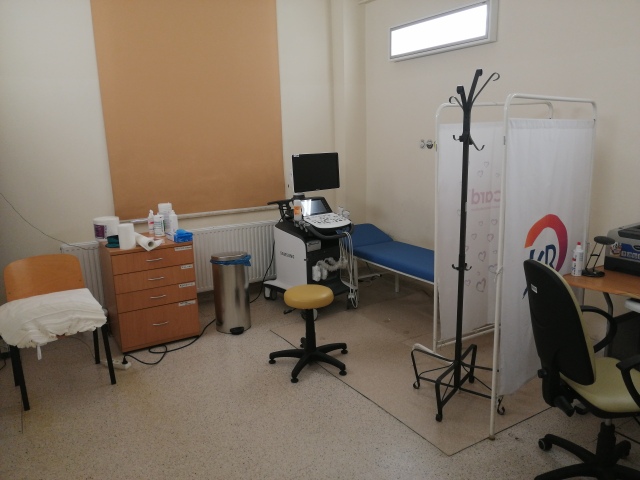 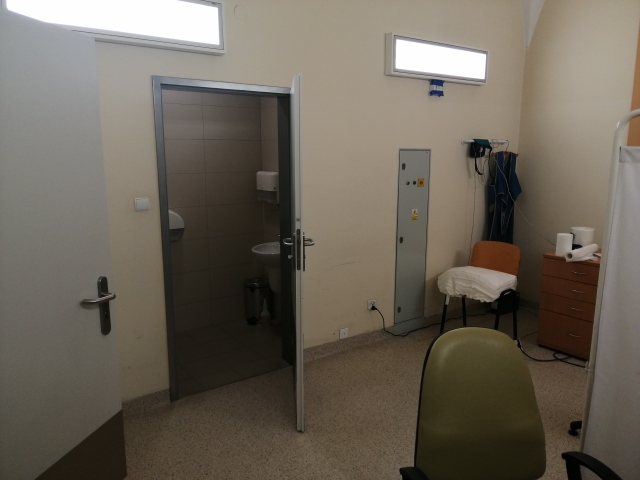 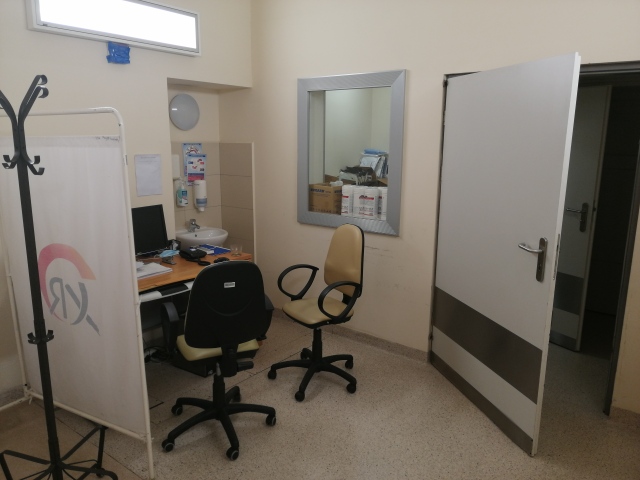 22.Sterowanie ruchami systemuz konsoli operatora w sterowniz pulpitu umieszczonego na ścianceTAKTAKDodatkowy pulpit do sterowania co najmniej podstawowymi ruchami systemu umieszczony np. na płycie czołowej kolimatora lub jako dodatkowa mobilna konsola TAK - 5 pktNIE - 0 pkt44.Kolimator ze świetlnym (LED) symulatorem pola ekspozycjiTAKKolimator wyposażony w kamerę rejestrująca obraz pola badania. Obraz z kamery wyświetlany na konsoli technikaTAK - 5 pktNIE - 0 pkt